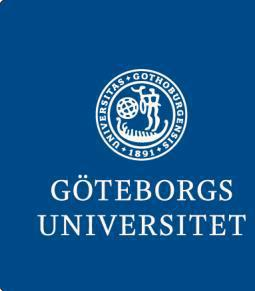 SAHLGRENSKA AKADEMIN INSTITUTIONEN FÖR VÅRDVETENSKAP OCH HÄLSA STUDIEHANDLEDNING FÖR UPPDRAGSUTBILDNING OMU925 VT22Uppföljning och omvårdnad av organtransplanterade personer på längre sikt, 7,5 hp KURSBESKRIVNING Välkommen till uppdragsutbildning OMU925 – Uppföljning och omvårdnad av organtransplanterade personer på längre sikt, 7,5 hp vårterminen 2022! Utbildningen ges i samarbete mellan Institutionen för vårdvetenskap och hälsa vid Göteborgs universitet samt Transplantationscentrum på Sahlgrenska universitetssjukhuset och är på halvfart. Kursen genomförs på halvfart (20 studietimmar per vecka) vilket motsvarar tio veckors heltidsarbete (1,5 hp = heltidsstudier under en vecka vilket innebär 40 timmar).Kursstart: Den 29 mars med kursintroduktion kl 9-11. Totalt är det åtta kursdagar fördelat på fyra tillfällen utöver kursintroduktionen. Kursdagar är tisdagar och onsdagar kl 8-16 följande datum där undervisningen sker via Zoom:5-6 april19-20 april3-4 majDe sista två kursdagarna är:31/5-1/6Dessa dagar kommer att vara på plats på Sahlgrenska universitetssjukhuset/Sahlgrenska i lokal Förmaket. I samband med sista kursdagen planerar vi att ha en gemensam lunch och mer information om det kommer längre fram.   Kursen ges på avancerad nivå (magisternivå), vilket innebär att du som deltagare måste avsätta tid för arbete med litteraturstudier och examinationer utanför den schemalagda kurstiden. Det är viktigt att din arbetsgivare är medveten om detta. Ett schema kommer att finnas på kurssidan på Göteborgs universitets lärplattform CANVAS. Observera att innehållet kan ändras men kursdagarna och tiderna är fastställda och ändras inte. AKTIVITETER PÅ CANVAS Kursen OMU925 har en egen hemsida på Göteborgs universitets lärplattform CANVAS och kommer att användas för information och kommunikation mellan deltagare och lärare. All löpande information om kursen kommuniceras på CANVAS OMU925 på anslag.   KURSENS INRE LOGIK Kursen följer en inre logik, som innebär att det finns ett tydligt samband mellan lärandemål, läraktiviteter, examination och kriterier för godkänt. (bilahga1)Läraktiviteter 	 Undervisningens utformning, kursens litteratur och examinationer utgår ifrån kursens lärandemål. I läraktiviteterna ingår föreläsningar, självstudier, grupparbete, och examinerande obligatoriska muntliga seminarier. Gruppindelningen meddelas av kursledningen i samband med kursstart. Undervisningsspråket är svenska.
En läraktivitet är obligatorisk i de fall då lärandemålet ifråga inte kan uppfyllas på annat sätt än genom aktiv närvaro. Deltagare som av olika anledningar inte kunnat närvara vid obligatoriska moment ska ges möjlighet att göra en ersättningsuppgift så snart som möjligt. Det vill säga om man inte kan delta i obligatoriska delar diskuteras detta med kursansvarig. Kursinnennehåll Den levande donatorn på längre sikt Empowerment (fokus barn- och ungdomssjukvård)Etik i vårdenGraviditet och barnafödande efter organtransplantation Immundämpande läkemedelsbehandling och dess biverkningar Livsstilsfaktorer och organtransplantation Långtidskomplikationer och behandlingsmetoder efter organtransplantation Motiverande samtalsteknik Non-adherence till immundämpande läkemedel Organspecifik omvårdnad, adaptation efter organtransplantation Profylax och behandling av infektioner Self-management efter organtransplantationSjuksköterskans kärnkompetenser vid organtransplantation Symtom och välbefinnande efter organtransplantationTransition från barn- och ungdomssjukvård till vuxensjukvård Examinationer 	  Examination sker genom:Två muntliga individuella tentamina i seminarieform. Redovisningen sker i grupp men bedömningen är individuell, därför är det viktigt att varje gruppmedlem är aktiva under dessa tillfällen Obligatorisk närvaro och delaktighet krävs för godkänd. Vid frånvaro alternativt om studenten ej uppfyllt kraven på godkänd vid seminarierna får deltagaren komplettera genom en skriftlig inlämningsuppgift enligt överenskommelse med kursansvarig.SEMINARIUM I: Muntlig individuell examination (3,5 hp) Innehåll: Medicinska och kirurgiska komplikationer på längre sikt efter organtransplantation samt vid levande donation – baserade på frågeställningar utifrån patientfall och sjuksköterskans kärnkompetenser.TidTisdag 31 maj fm se schemat SEMINARIUM II: Muntlig individuell examination (4 hp) Innehåll: Omvårdnad på längre sikt efter organtransplantation samt vid levande donation - baserade på frågeställningar utifrån patientfall och sjuksköterskans kärnkompetenser.TidOnsdag 1 juni fm se schemat Struktur vid båda seminariernaKursdeltagarna delas in i grupper med 4 deltagare i varje grupp i samband med kursstart. Varje grupp får 1-2 patientfall att granska och reflektera över, utifrån litteraturen, föreläsningar, självstudier och gruppens erfarenheter. Redovisningen av patientfallen sker muntligt i seminarieform. Varje grupp har 15 minuter att redovisa sitt/sina patientfall via power point (eller liknande program) där också frågeställningarna besvaras. Därefter sker 5 minuters diskussion i hela gruppen. Det är viktigt att alla gruppdeltagare deltar i den muntliga redovisningen eftersom det är en individuell muntlig examination. Patientsfallen delas ut den 3 maj.Kurslitteratur båda seminarierna Lerret, S., Cupples, S., Ohler, L., McCalmant, V. (2016). Core Curriculum for Transplant Nurses. Boken ingår i kurskostnaden. Klein, A. (2011). Organ Transplantation- a clinical guide. Cambridge: Cambridge University Press.Forsberg, A. (2017). Omvårdnad på akademisk grund att utvecklas och ta ansvar.     Johanneshov: MTM.     Hand-outs från föreläsningarnaReferenslitteratur i form av artiklar finns på CANVAS.Annette Lennerling 			Åsa NorénKursansvarig			Kursmedarbetare	leg. sjuksköterska, universitetslektor, 	leg. överläkare,docent, Transplantationscentrum,                        	transplantationskirurg, Sahlgrenska universitetssjukhuset 	Transplantationscentrum,& Institutionen för vårdvetenskap		Sahlgrenska universitetssjukhuset och Hälsa, Göteborgs universitet		asa.m.noren@vgregion.seannette.lennerling@gu.se			 072-2062504		My Engström			Cecilia Ohlsson 	Examinator 			Utbildningsadministratör leg. sjuksköterska, universitetslektor 		Institutionen för vårdvetenskap ochdocent, Institutionen för vårdvetenskap och 	Hälsa, Göteborgs universitetHälsa, Göteborgs universitet		cecilia.ohlsson@gu.se my.engstrom@gu.se 			031-7862171BILAGA 1. Kursansvarig Annette LennerlingLärandemål Läraktiviteter Examinationer Bedömningskriterier Kunskap och förståelseKunskap och förståelseFörklara adaptation efter organtransplantation FöreläsningarInläsning av litteratur  Muntlig tentamen i seminarieformGodkänd G /Underkänd U. För godkänt resultat på muntlig tentamen krävs obligatorisk närvaro och delaktighet under seminariet Beskriva och identifiera sena medicinska (kirurgiska) komplikationer och ange dess behandlingSe ovanSe ovan Se ovan  Beskriva processen angående den levande donatorn efter donationSe ovanSe ovan Se ovanFärdighet och förmågaFärdighet och förmågaFärdighet och förmågaFärdighet och förmågaFärdighet och förmågaIdentifiera de vanligaste komplikationerna efter organtransplantation både på kort och lång sikt utifrån tecken och symtom Föreläsningar Inläsning av litteratur  Muntlig tentamen i seminarieform Muntlig tentamen i seminarieform Muntlig tentamen i seminarieformGodkänd G /Underkänd U. För godkänt resultat på muntlig tentamen krävs obligatorisk närvaro och delaktighet under seminariet Använda validerade skattningsinstrument för bedömning av symtom och välbefinnande, följsamhet och livsstil Se ovanSe ovan Se ovan Se ovan Se ovan  Planera för kontinuerlig utbildning av transplanterad person och dennes närstående. Se ovanSe ovan Se ovan Se ovan Se ovanPresentera evidensbaserade eller beprövade åtgärder vid non-adherence av immundämpande läkemedel Se ovanSe ovan Se ovan Se ovan Se ovan  Föreslå plan med evidensbaserade eller beprövade åtgärder för livsstilsförändringar Se ovanSe ovanSe ovan Se ovan  Se ovan  Föreslå en plan för infektionsprevention hos immundämpade patienterSe ovanSe ovanSe ovan Se ovan  Se ovan  Planera och stödja transitionen från barn- och ungdomssjukvård till vuxensjukvård Se ovanSe ovanSe ovan Se ovan  Se ovan  Föreslå plan för uppföljning av den levande donatorn Se ovanSe ovanSe ovan Se ovan  Se ovan  Kunna tillämpa grunderna i motiverande samtal (MI) Se ovanSe ovanSe ovan Se ovan  Se ovan  Värderingsförmåga och förhållningssättVärderingsförmåga och förhållningssättVärderingsförmåga och förhållningssättVärderingsförmåga och förhållningssättVärdera och bedöma de vanligaste komplikationerna efter organtransplantation både på kort och lång sikt utifrån tecken och symtom, samt föreslå eller ta ställning till hälsobefrämjande åtgärder Föreläsningar Inläsning av litteratur  Muntlig tentamen i seminarieformGodkänd G /Underkänd U. För godkänt resultat på muntlig tentamen krävs obligatorisk närvaro och delaktighet under seminariet Godkänd G /Underkänd U. För godkänt resultat på muntlig tentamen krävs obligatorisk närvaro och delaktighet under seminariet Bedöma och värdera livsstilsfaktorer som påverkar hälsan och stödja samt motivera till hållbar förändring Se ovanSe ovan Se ovan  Se ovan  Värdera behov av psykosocial omvårdnad av organtransplanterad person och dennes närstående, utifrån ålder, genus och etnicitet, samt föreslå eller ta ställning till åtgärder Se ovanSe ovan Se ovan  Se ovan  Värdera behovet av psykosocialt stöd för den levande donatorn efter donation Se ovanSe ovan Se ovan  Se ovan  